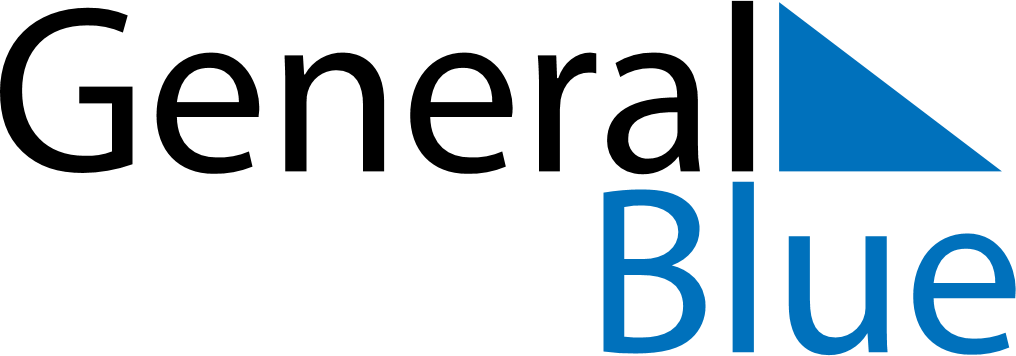 May 2025May 2025May 2025May 2025May 2025May 2025AustriaAustriaAustriaAustriaAustriaAustriaMondayTuesdayWednesdayThursdayFridaySaturdaySunday1234Staatsfeiertag567891011Mother’s Day1213141516171819202122232425262728293031Ascension DayNOTES